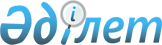 О внесении изменения в решение маслихата от 31 августа 2016 года № 61 "Об утверждении Правил оказания социальной помощи, установления размеров и определения перечня отдельных категорий нуждающихся граждан"
					
			Утративший силу
			
			
		
					Решение маслихата Федоровского района Костанайской области от 17 июня 2019 года № 349. Зарегистрировано Департаментом юстиции Костанайской области 20 июня 2019 года № 8548. Утратило силу решением маслихата Федоровского района Костанайской области от 7 сентября 2020 года № 465
      Сноска. Утратило силу решением маслихата Федоровского района Костанайской области от 07.09.2020 № 465 (вводится в действие по истечении десяти календарных дней после дня его первого официального опубликования).
      В соответствии с пунктом 2-3 статьи 6 Закона Республики Казахстан от 23 января 2001 года "О местном государственном управлении и самоуправлении в Республике Казахстан", Федоровский районный маслихат РЕШИЛ:
      1. Внести в решение маслихата "Об утверждении Правил оказания социальной помощи, установления размеров и определения перечня отдельных категорий нуждающихся граждан" от 31 августа 2016 года № 61 (опубликовано 4 октября 2016 года в информационно-правовой системе "Әділет", зарегистрировано в Реестре государственной регистрации нормативных правовых актов за № 6625) следующее изменение:
      в Правилах оказания социальной помощи, установления размеров и определения перечня отдельных категорий нуждающихся граждан, утвержденных указанным решением:
      подпункт 8) пункта 7 изложить в новой редакции:
      "8) участникам и инвалидам Великой Отечественной войны ко Дню Победы в Великой Отечественной войне, без учета доходов, в размере 300000 (триста тысяч) тенге;".
      2. Настоящее решение вводится в действие по истечении десяти календарных дней после дня его первого официального опубликования и распространяет свое действие на отношения, возникшие с 9 мая 2019 года.
					© 2012. РГП на ПХВ «Институт законодательства и правовой информации Республики Казахстан» Министерства юстиции Республики Казахстан
				